СОВЕТ ДЕПУТАТОВ КРАСНОПАХАРЕВСКОГО СЕЛЬСКОГО ПОСЕЛЕНИЯ403033, Волгоградская обл. Городищенский район,  хутор  Красный Пахарь,  ул.Новоселовская 16 тел/факс 8-(84468)  4-57-30Руководствуясь Федеральным законом от 28.12.2016 № 494-ФЗ «О внесении изменений в отдельные законодательные акты Российской Федерации», Федеральным законом от 03.04.2017 № 64-ФЗ «О внесении изменений в отдельные законодательные акты Российской Федерации в целях совершенствования государственной политики в области противодействия коррупции», Руководствуясь Федеральным законом от 18.07.2017 № 171-ФЗ «О внесении изменений в Федеральный закон «Об общих принципах организации местного самоуправления в Российской Федерации», статьей 44 Федерального закона от 06.10.2003 № 131-ФЗ «Об общих принципах организации местного самоуправления в Российской Федерации», Федеральным законом от 30.10.2017 № 299-ФЗ «О внесении изменений в отдельные законодательные акты Российской Федерации» и статьей 20 Устава Краснопахаревского сельского поселения Городищенского муниципального района Волгоградской области Краснопахаревский Совет депутатов:РЕШИЛ:Внести в Устав Краснопахаревского сельского поселения, принятый решением Краснопахаревского Совета депутатов от 28.02.2015г. № 23/1 (в редакции решений от 07.09.2015г. №32/1, 26.07.2016 г. №44/1) следующие изменения:1.Пункт 4 части 1 статьи 20 Устава Краснопахаревского сельского поселения Городищенского муниципального района Волгоградской области изложить в следующей редакции:«4) утверждение стратегии социально-экономического развития Краснопахаревского сельского поселения;».2. Статью  21 Устава изложить в следующей редакции:«Статья 21. Глава Краснопахаревского сельского поселения, его статус, порядок избрания и прекращения полномочий 1. Глава Краснопахаревского сельского поселения является высшим должностным лицом сельского поселения.Глава Краснопахаревского сельского поселения подконтролен и подотчетен населению и Краснопахаревскому Совету депутатов.2. Глава Краснопахаревского сельского поселения избирается на муниципальных выборах по мажоритарной избирательной системе относительного большинства с определением единого избирательного округа и входит в состав представительного органа Городищенского муниципального района.Срок полномочий главы Краснопахаревского сельского  поселения составляет пять лет.3. Полномочия главы  Краснопахаревского сельского  поселения начинаются со дня его вступления в должность и прекращаются в день вступления в должность вновь избранного главы Краснопахаревского сельского  поселения.4. Глава Краснопахаревского сельского поселения должен соблюдать ограничения, запреты, исполнять обязанности, которые установлены Федеральным законом «О противодействии коррупции», Федеральным законом «О контроле за соответствием расходов лиц, замещающих государственные должности, и иных лиц их доходам», Федеральным законом «О запрете отдельным категориям лиц открывать и иметь счета (вклады), хранить наличные денежные средства и ценности в иностранных банках, расположенных за пределами территории Российской  Федерации, владеть и (или) пользоваться иностранными финансовыми инструментами».Глава Краснопахаревского сельского поселения представляет в Краснопахаревский Совет Депутатов Краснопахаревского сельского поселения ежегодные отчеты о результатах своей деятельности, деятельности администрации Краснопахаревского сельского поселения, в том числе о решении вопросов, поставленных Краснопахаревским Советом Депутатов Краснопахаревского сельского поселения.5.В случаях, когда глава Краснопахаревского сельского поселения  временно (в связи с болезнью или отпуском) не может исполнять свои обязанности, их исполняет заместитель главы Краснопахаревского сельского поселения, а при его отсутствии - иное должностное лицо администрации Краснопахаревского сельского поселения в соответствии с распределением должностных обязанностей в администрации Краснопахаревского сельского поселения. Временное исполнение обязанностей главы Краснопахаревского сельского поселения  возлагается распоряжением главы Краснопахаревского сельского поселения.В случае невозможности издания главой Краснопахаревского сельского поселения  указанного распоряжения или в случае временного отстранения его от должности в установленном законом порядке либо применения к нему по решению суда мер процессуального принуждения в виде зключения под стражу временное исполнение обязанностей главы Краснопахаревского сельского поселения  лица возлагается решением Краснопахаревского Совета депутатов Краснопахаревского сельского поселения  на заместителя главы Краснопахаревского сельского поселения, а при его отсутствии на иное должностное лицо администрации Краснопахаревского сельского поселения в соответствии с распределением должностных обязанностей в администрации Краснопахаревского сельского поселения или депутата Краснопахаревского Совета депутатов Краснопахаревского сельского поселения  в течение 10 дней со дня наступления данных событий.6. Полномочия главы Краснопахаревского сельского  поселения прекращаются досрочно в случае: 1) смерти;2) отставки по собственному желанию;3) признания судом недееспособным или ограниченно дееспособным;4) признания судом безвестно отсутствующим или объявления умершим;5) вступления в отношении его в законную силу обвинительного приговора суда;6) выезда за пределы Российской Федерации на постоянное место жительства;7) прекращения гражданства Российской Федерации, прекращения гражданства иностранного государства – участника международного договора Российской Федерации, в соответствии с которым иностранный гражданин имеет право быть избранным в органы местного самоуправления, приобретения им гражданства иностранного государства либо получения им вида на жительство или иного документа, подтверждающего право на постоянное проживание гражданина Российской Федерации на территории иностранного государства, не являющегося участником международного договора Российской Федерации, в соответствии с которым гражданин Российской Федерации, имеющий гражданство иностранного государства, имеет право быть избранным в органы местного самоуправления;8) отзыва избирателями;9) призыва на военную службу или направления на заменяющую ее альтернативную гражданскую службу;10) несоблюдения главой Краснопахаревского сельского  поселения ограничений, запретов, неисполнения обязанностей, установленных Федеральным законом «О противодействии коррупции», Федеральным законом «О контроле за соответствием расходов лиц, замещающих государственные должности, и иных лиц их доходам», Федеральным законом «О запрете отдельным категориям лиц открывать и иметь счета (вклады), хранить наличные денежные средства и ценности в иностранных банках, расположенных за пределами территории Российской Федерации, владеть и (или) пользоваться иностранными финансовыми инструментами»;11) отрешения от должности в соответствии со статьей 74 Федерального закона «Об общих принципах организации местного самоуправления в Российской Федерации»;12) удаления в отставку в соответствии со статьей 74.1 Федерального закона «Об общих принципах организации местного самоуправления в Российской Федерации»;13) установленной в судебном порядке стойкой неспособности по состоянию здоровья осуществлять полномочия главы муниципального образования;14) преобразования Краснопахаревского сельского  поселения, осуществляемого в соответствии со статьей 13 Федерального закона «Об общих принципах организации местного самоуправления в Российской Федерации», а также в случае упразднения Краснопахаревского сельского  поселения;15) утраты Краснопахаревским сельским поселением статуса муниципального образования в связи с его объединением с городским округом;16) увеличения численности избирателей Краснопахаревского сельского  поселения более чем на 25 процентов, произошедшего вследствие изменения границ Краснопахаревского сельского  поселения или объединения поселения с городским округом;17) в иных случаях, установленных федеральными законами.7. Решение о досрочном прекращении полномочий главы Краснопахаревского сельского  поселения, возложении временного исполнения обязанностей главы Краснопахаревского сельского  поселения на заместителя главы администрации Краснопахаревского сельского  поселения или иное должностное лицо, указанное в части 5 настоящей статьи или депутата Краснопахаревского Совета депутатов Краснопахаревского сельского  поселения принимается Краснопахаревским Советом депутатов Краснопахаревского сельского  поселения в течение 10 дней после дня поступления в  Совет депутатов Краснопахаревского сельского  поселения документов, свидетельствующих о появлении основания для досрочного прекращения полномочий главы Краснопахаревского сельского поселения.Полномочия главы Краснопахаревского сельского  поселения считаются прекращенными со дня наступления события, являющегося основанием для досрочного прекращения полномочий главы Краснопахаревского сельского поселения, если иное не предусмотрено решением Краснопахаревского Совета депутатов Краснопахаревского сельского  поселения о досрочном прекращении полномочий главы Краснопахаревского сельского  поселения.В случае отставки главы Краснопахаревского сельского  поселения по собственному желанию, если Краснопахаревский Совет депутатов Краснопахаревского сельского  поселения не примет решение о досрочном прекращении полномочий главы Краснопахаревского сельского  поселения и возложении его обязанностей на заместителя главы администрации Краснопахаревского сельского  поселения или иное должностное лицо администрации Краснопахаревского сельского  поселения в указанный срок, то полномочия главы Краснопахаревского сельского  поселения считаются прекращенными со следующего дня после истечения указанного срока.  8.В случае, если глава Краснопахаревского сельского поселения, полномочия которого прекращены досрочно на основании правового акта Губернатора Волгоградской области об отрешении от должности главы Краснопахаревского сельского поселения либо на основании решения сокращенное наименование представительного органа сельского поселения об удалении его в отставку, обжалует данные правовой акт или решение в судебном порядке, досрочные выборы главы Краснопахаревского сельского поселения, избираемого на муниципальных выборах, не могут быть назначены до вступления решения суда в законную силу.3. Часть 3 статьи 28 Устава Краснопахаревского сельского поселения изложить в следующей редакции:«3. Не требуется официальное опубликование (обнародование) порядка учета предложений по проекту решения Краснопахаревского Совета депутатов о внесении изменений и дополнений в устав, а также порядка участия граждан в его обсуждении, в случае, когда в устав вносятся изменения в форме точного воспроизведения положений Конституции Российской Федерации, федеральных законов, Устава Волгоградской области или законов волгоградской области в целях приведения данного устава в соответствие с этими нормативными правовыми  актами.»4. Часть 3 статьи 30 Устава Краснопахаревского сельского поселения изложить в следующей редакции:             «3. Муниципальные нормативные правовые акты, затрагивающие права, свободы и обязанности человека и гражданина, устанавливающие правовой статус организаций, учредителем которых выступает муниципальное образование, а также соглашения, заключаемые между органами местного самоуправления, вступают в силу после их обнародования.»5. Настоящее решение подлежит официальному опубликованию (обнародованию) после его государственной регистрации и вступает в силу после его официального опубликования (обнародования). 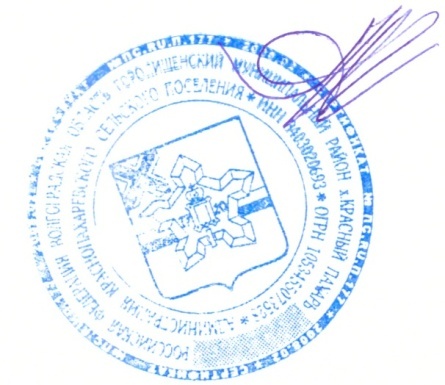 Глава Краснопахаревского	сельского поселения	      М.А.ФилимонихинРЕШЕНИЕ от «12» января 2018г.              							№6/1О внесении изменений и дополнений в устав Краснопахаревского сельского поселения Городищенского  муниципального района Волгоградской области